УПРАВЛЕНИЕ ОБРАЗОВАНИЯ АДМИНИСТРАЦИИ
БАЛАШОВСКОГО МУНИЦИПАЛЬНОГО РАЙОНАПриказ № 681 20.12.2022 г.				                                                 г. БалашовОб итогах проведения онлайн-викторины «Зимушка-зима» В соответствии с планом работы управления образования администрации Балашовского муниципального района и с целью повышения экологической грамотности учащихся, развития познавательных и исследовательских интересов детей 14 декабря 2022 года состоялась онлайн-викторина «Зимушка-зима».В викторине приняли участие 276 обучающихся из МОУ «Лицей», МОУ «Гимназия им. Ю.А. Гарнаева», МОУ «Гимназия №1», МОУ «Гимназия №1» (филиал в пос. Восход), МОУ СОШ №3, МОУ СОШ №5, МАОУ СОШ №6 им. Крылова И.В., МОУ СОШ №7, МБОУ СОШ №9 им. П.А. Столыпина, МАОУ СОШ №15, МОУ СОШ №16, МАОУ СОШ  р. п. Пинеровка, МОУ СОШ с. Барки, МОУ СОШ с. Тростянка, МОУ СОШ п. Октябрьский, МОУ СОШ п. Соцземледельский, МОУ ООШ с. Новопокровское, МОУ ООШ с. Новопокровское (филиал в пос. Александровский), МОУ СОШ п. Первомайский, МБУДО Центр «Созвездие».ПРИКАЗЫВАЮ:Наградить грамотами управления образования администрации Балашвоского муниципального района победителей и призеров онлайн-викторины «Зимушка-зима» согласно Приложению №1.Вручить сертификаты участия учащимся согласно Приложению №2.Контроль за исполнением настоящего приказа оставляю за собой.  И.о. начальника управления образования                                    администрации Балашовского муниципального района            		                               С.А. ШехматовПриложение № 1к приказу управлению образования администрации Балашовского муниципального района от  20.12.2022 г. № 681      Списокпобедителей и призеров онлайн-викторины «Зимушка-зима»Приложение № 2к приказу управлению образования администрации Балашовского муниципального района от 20.12 .2022 г. № 681   Списокучастников онлайн-викторины «Зимушка-зима»для вручения сертификатов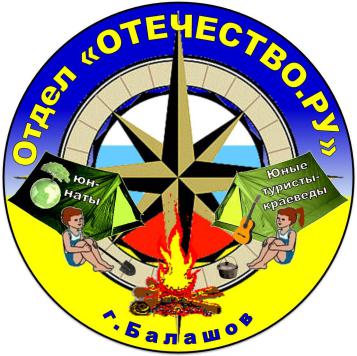 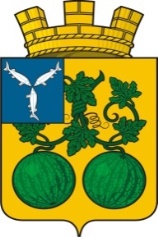 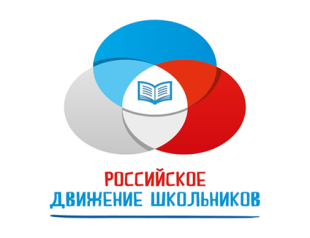 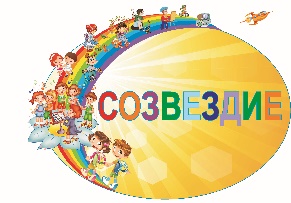 УПРАВЛЕНИЕ ОБРАЗОВАНИЯ АДМИНИСТРАЦИИБАЛАШОВСКОГО МУНИЦИПАЛЬНОГО РАЙОНАГРАМОТАНАГРАЖДАЕТСЯ руководительза ___ местов районной онлайн-викторине «Зимушка-зима»Приказ управления образования администрации Балашовского муниципального района от 20.12.2022 г. № 681УПРАВЛЕНИЕ ОБРАЗОВАНИЯ АДМИНИСТРАЦИИБАЛАШОВСКОГО МУНИЦИПАЛЬНОГО РАЙОНАСЕРТИФИКАТВРУЧАЕТСЯ руководительза участиев районной онлайн-викторине «Зимушка-зима»Приказ управления образования администрации Балашовского муниципального района от 20.12.2022 г. №681ФамилияИмяШколаКлассФИО руководителяИтого баллов1 место1 место1 место1 место1 местоКурсакова АлинаМОУ «Гимназия им. Ю.А. Гарнаева»5Кузнецова Е.А.24.0Филоненко ВиталийМОУ «Гимназия №1»7Беспалова Е.С.24.0Гриценко ИванМОУ СОШ с. Барки6Трескова О.А.24.02 место2 место2 место2 место2 местоКарамышева ЯнаМОУ «Гимназия им. Ю.А. Гарнаева»6Синдеева Ю.А.23.0Степанова ЮлияМОУ СОШ №125Тихонова Т.А.23.0Исаенкова ПолинаМОУ СОШ №165Иванькова М.А.23.0Ягодкина ВероникаМОУ СОШ №165Иванькова М.А.23.0Михалёва УльянаМАОУ СОШ  р. п. Пинеровка5Аксиненко Н.С.23.0Новрузова ГумралМОУ ООШ с. Новопокровское (филиал в пос. Александровский)6Тютюкова Е.В.23.03 место3 место3 место3 место3 местоБерезка МаксимМОУ «Гимназия им. Ю.А. Гарнаева»5Кузнецова Е.А.22.0Лихачев ЛевМОУ «Гимназия №1»6Беспалова Е.С.22.0Сухорукова ОлесяМАОУ СОШ №6 им. Крылова И.В.7Яшкова Т.В.22.0Мисюк ПолинаМОУ СОШ №125Тихонова Т.А.22.0№п/пФамилияИмяШколаКлассФИОруководителяИтого балловИнюткина АринаМОУ «Лицей»6Курбанова С.В.11.0Фомин ЯрославМОУ «Лицей»6Курбанова С.В.15.0Клейменова ДарьяМОУ «Лицей»6Курбанова С.В.19.0Сухин ИльяМОУ «Лицей»6Курбанова С.В.2.0Самойленко СофьяМОУ «Лицей»3Хабибуллина С.В.16.0Калинина АлинаМОУ «Лицей»2Кропачева  Т.Е.17.0Коробкин ДаниилМОУ «Гимназия им. Ю.А. Гарнаева»5Кузнецова Е.А.21.0Коптева ЕлизаветаМОУ «Гимназия им. Ю.А. Гарнаева»5Кузнецова Е.А.19.0Козлюк МаринаМОУ «Гимназия им. Ю.А. Гарнаева»5Кузнецова Е.А.3.0Яценко АлексейМОУ «Гимназия им. Ю.А. Гарнаева»5Кузнецова Е.А.18.0Панфилов ДмитрийМОУ «Гимназия им. Ю.А. Гарнаева»5Кузнецова Е.А.16.0Лученкина МарияМОУ «Гимназия им. Ю.А. Гарнаева»5Кузнецова Е.А.17.0Алексахина СофьяМОУ «Гимназия им. Ю.А. Гарнаева»5Кузнецова Е.А.20.0Агапова ВикторияМОУ «Гимназия им. Ю.А. Гарнаева»5Кузнецова Е.А.12.0Метельков АлександрМОУ «Гимназия им. Ю.А. Гарнаева»5Кузнецова Е.А.20.0Синельникова АннаМОУ «Гимназия им. Ю.А. Гарнаева»5Кузнецова Е.А.4.0Гусева АринаМОУ «Гимназия им. Ю.А. Гарнаева»5Кузнецова Е.А.19.0Вечканова АннаМОУ «Гимназия им. Ю.А. Гарнаева»5Кузнецова Е.А.3.0Кудлай ВячеславМОУ «Гимназия им. Ю.А. Гарнаева»5Кузнецова Е.А.17.0Жаркова КсенияМОУ «Гимназия им. Ю.А. Гарнаева»6Синдеева Ю.А.18.0Затылкина Софья МОУ «Гимназия им. Ю.А. Гарнаева»6Синдеева Ю.А.14.0Меньшикова ВарвараМОУ «Гимназия им. Ю.А. Гарнаева»6Синдеева Ю.А.10.0Петченко ЕлизаветаМОУ «Гимназия им. Ю.А. Гарнаева»6Синдеева Ю.А.10.0Непомнящий СтепанМОУ «Гимназия им. Ю.А. Гарнаева»6Синдеева Ю.А.18.0Щеголев МаксимМОУ «Гимназия им. Ю.А. Гарнаева»6Синдеева Ю.А.14.0Пужляков ВадимМОУ «Гимназия им. Ю.А. Гарнаева»6Синдеева Ю.А.14.0Подин АнтонМОУ «Гимназия им. Ю.А. Гарнаева»6Синдеева Ю.А.12.0Клочков МаксимМОУ «Гимназия им. Ю.А. Гарнаева»6Синдеева Ю.А.19.0Шалаева МарияМОУ «Гимназия им. Ю.А. Гарнаева»6Синдеева Ю.А.17.0Гонтарева ЭвелинаМОУ «Гимназия им. Ю.А. Гарнаева»6Синдеева Ю.А.14.0Астафьева АлинаМОУ «Гимназия им. Ю.А. Гарнаева»6Синдеева Ю.А.12.0Толкачев РодионМОУ «Гимназия им. Ю.А. Гарнаева»6Синдеева Ю.А.18.0Давыдова АнастасияМОУ «Гимназия им. Ю.А. Гарнаева»6Синдеева Ю.А.15.0Платошин АлександрМОУ «Гимназия им. Ю.А. Гарнаева»6Синдеева Ю.А.6.0Крюкова ЕлизаветаМОУ «Гимназия им. Ю.А. Гарнаева»6Синдеева Ю.А.8.0Богданова ПолинаМОУ «Гимназия им. Ю.А. Гарнаева»6Шестакова А.Н.4.0Печенежская АринаМОУ «Гимназия им. Ю.А. Гарнаева»6Шестакова А.Н.5.0Хмелёва КсенияМОУ «Гимназия им. Ю.А. Гарнаева»6Шестакова А.Н.16.0Ефимова КаринаМОУ «Гимназия им. Ю.А. Гарнаева»6Шестакова А.Н.1.0Ускату КаринаМОУ «Гимназия им. Ю.А. Гарнаева»6Шестакова А.Н.4.0Петров СтаниславМОУ «Гимназия им. Ю.А. Гарнаева»6Шестакова А.Н.3.0Корогодин МаксимМОУ «Гимназия им. Ю.А. Гарнаева»6Шестакова А.Н.9.0Глухов Никита МаксимовичМОУ «Гимназия им. Ю.А. Гарнаева»6Шестакова А.Н.15.0Корниенко АннаМОУ «Гимназия им. Ю.А. Гарнаева»6Шестакова А.Н.5.0Перестрибова АннаМОУ «Гимназия им. Ю.А. Гарнаева»6Шестакова А.Н.18.0Печенежская АринаМОУ «Гимназия им. Ю.А. Гарнаева»6Шестакова А.Н.5.0Скупова АннаМОУ «Гимназия им. Ю.А. Гарнаева»6Шестакова А.Н.13.0Глухов НикитаМОУ «Гимназия им. Ю.А. Гарнаева»6Шестакова А.Н.6.0Лилисон ЭдуардМОУ «Гимназия им. Ю.А. Гарнаева»6Шестакова А.Н.13.0Ветчинин АртемМОУ «Гимназия им. Ю.А. Гарнаева»7Хохлова И.В.9.0Баданова ВарвараМОУ «Гимназия им. Ю.А. Гарнаева»7Хохлова И.В.10.0Дмитриева ПолинаМОУ «Гимназия им. Ю.А. Гарнаева»7Хохлова И.В.19.0Свалов МатвейМОУ «Гимназия им. Ю.А. Гарнаева»7Хохлова И.В.14.0Степанов АлексейМОУ «Гимназия им. Ю.А. Гарнаева»7Хохлова И.В.21.0Ожогин ВячеславМОУ «Гимназия им. Ю.А. Гарнаева»7Хохлова И.В.12.0Носкова АнастасияМОУ «Гимназия им. Ю.А. Гарнаева»7Хохлова И.В.17.0Старшинов ФёдорМОУ «Гимназия им. Ю.А. Гарнаева»7Хохлова И.В.10.0Исаев ДенисМОУ «Гимназия им. Ю.А. Гарнаева»5Ермолова Е.А.3.0Халина ВалерияМОУ «Гимназия им. Ю.А. Гарнаева»5Ермолова Е.А.3.0Дронов НикитаМОУ «Гимназия им. Ю.А. Гарнаева»5Ермолова Е.А.20.0Шуваев МихаилМОУ «Гимназия им. Ю.А. Гарнаева»7Шацкова Т.В.15.0Каштанова ДарьяМОУ «Гимназия им. Ю.А. Гарнаева»5Клушина Н.В.13.0Кольцов ИльяМОУ «Гимназия им. Ю.А. Гарнаева»2Бреева С.Ю.18.0Степанов АрсенийМОУ «Гимназия им. Ю.А. Гарнаева»1Жогова Е.А.21.0Переярина КсенияМОУ «Гимназия №1»7Беспалова Е.С.19.0Шеркунова ДаринаМОУ «Гимназия №1»7Беспалова Е.С.14.0Белянский ВладимирМОУ «Гимназия №1»6Беспалова Е.С.21.0Панькина ЯнаМОУ «Гимназия №1»6Беспалова Е.С.21.0Каковкин ВалерийМОУ «Гимназия №1»7Беспалова Е.С.19.0Григорьева ДарьяМОУ «Гимназия №1»6Беспалова Е.С.17.0Сукнев МаксимМОУ «Гимназия №1»6Беспалова Е.С.10.0Гусев МаксимМОУ «Гимназия №1»7Беспалова Е.С.2.0Долгов ВадимМОУ «Гимназия №1»6Беспалова Е.С.14.0Заварзина ИринаМОУ «Гимназия №1»7Беспалова Е.С.15.0Лаптева ПолинаМОУ «Гимназия №1»7Садкова Е.В.16.0Инякин ВладиславМОУ «Гимназия №1»7Садкова Е.В.14.0Грибкова ОльгаМОУ «Гимназия №1»7Садкова Е.В.4.0Назаров АндрейМОУ «Гимназия №1»7Садкова Е.В.15.0Сучков ИльяМОУ «Гимназия №1»7Садкова Е.В.2.0Коннов ЯнМОУ «Гимназия №1»7Садкова Е.В.8.0Стеганцов ЕгорМОУ «Гимназия №1»7Садкова Е.В.2.0Шевцова ПолинаМОУ «Гимназия №1»7Садкова Е.В.3.0Назарова АллаМОУ «Гимназия №1»7Садкова Е.В.12.0Тернова АнастасияМОУ «Гимназия №1»7Садкова Е.В.3.0Баранов ВладиславМОУ «Гимназия №1»7Садкова Е.В.11.0Латыгина ПолинаМОУ «Гимназия №1»7Садкова Е.В.6.0Иванкин ЕгорМОУ «Гимназия №1»7Садкова Е.В.2.0Голиков ИванМОУ «Гимназия №1»7Садкова Е.В.3.0Курбатов ДаниилМОУ «Гимназия №1»7Садкова Е.В.8.0Гребенников Артём МОУ «Гимназия №1»7Ефремова Т.В.4.0Яковлев СергейМОУ «Гимназия №1»7Ефремова Т.В.9.0Агапова ОльгаМОУ «Гимназия №1»7Ефремова Т.В.17.0Кеворкова НикаМОУ «Гимназия №1»7Ефремова Т.В.21.0Пынзарь ДенисМОУ «Гимназия №1»7Ефремова Т.В.3.0Самородова СофьяМОУ «Гимназия №1»7Ефремова Т.В.16.0Касаткина дианаМОУ «Гимназия №1»7Ефремова Т.В.1.0Аксенова ВероникаМОУ «Гимназия №1»7Ефремова Т.В.4.0Буланов МакарМОУ «Гимназия №1»7Ефремова Т.В.1.0Стерникова МарияМОУ «Гимназия №1»6Поджарова Н.Н.20.0Стерникова ДарьяМОУ «Гимназия №1»6Поджарова Н.Н.20.0Саливончик МаринаМОУ «Гимназия №1»6Поджарова Н.Н.20.0Козловская КсенияМОУ «Гимназия №1»6Поджарова Н.Н.7.0Стерникова ДарьяМОУ «Гимназия №1»6Поджарова Н.Н.20.0Березина ИлонаМОУ «Гимназия №1»7Фролова И.А.16.0Аничкова АнастасияМОУ «Гимназия №1»7Фролова И.А.15.0Аристархова ПолинаМОУ «Гимназия №1»7Фролова И.А.15.0Жукова СофьяМОУ «Гимназия №1»7Фролова И.А.2.0Ларин ВадимМОУ «Гимназия №1»6Понаморева С.В.10.0Шамрай КаримМОУ «Гимназия №1»6Понаморева С.В.11.0КривенцеваМОУ «Гимназия №1»6Понаморева С.В.7.0Шапкин АртёмМОУ «Гимназия №1»5Гарига Н.В.5.0Новоселова ПолинаМОУ «Гимназия №1»5Гарига Н.В.1.0Медведева НадеждаМОУ «Гимназия №1»11Краснова Е.Г.18.0Медведев АндрейМОУ «Гимназия №1»3Кречетова М.С.18.0Трифонов ИванМОУ «Гимназия №1»3Павлова И.Л.20.0Харитонова ЕвгенияМОУ «Гимназия №1»10Дьячин А.С.17.0Жунова ПолинаМОУ «Гимназия №1»7Головачева Ольга Петровна11.0Иренкова ЛизаМОУ «Гимназия №1» (филиал в пос. Восход)7Головачева О.П.11.0Хользунова НадеждаМОУ «Гимназия №1» (филиал в пос. Восход)7Головачева О.П.4.0Гончаров НикитаМОУ «Гимназия №1» (филиал в пос. Восход)7Головачева О.П.2.0Саяпина МарияМОУ «Гимназия №1» (филиал в пос. Восход)7Головачева О.П.16.0Аборина ЕвгенияМОУ «Гимназия №1» (филиал в пос. Восход)7Головачева О.П.9.0Обыденнов АртёмхМОУ «Гимназия №1» (филиал в пос. Восход)7Головачева О.П.7.0Мельникова МаргаритаМОУ СОШ №37Князева Т.С.5.0Мельникова МаргаритаМОУ СОШ №37Князева Т.С.11.0Кулагина ДианаМОУ СОШ №36Тютюкина Н.Б.2.0Непершин АндрейМОУ СОШ №35Нагибина М.С.19.0Виноградова  МарияМОУ СОШ №56Семенкова О.М.6.0Бубнов  ВикторМОУ СОШ №55Семенкова О.М.10.0Хохлова ЕкатеринаМОУ СОШ №58Семенкова О.М.6.0Проскуненкова АнастасияМОУ СОШ №511Семенкова О.М.20.0Решетникова АннаМОУ СОШ №57Семенкова О.М.13.0Анастасия ПетренкоМОУ СОШ №511Семенкова О.М.9.0Слободенюк НадеждаМОУ СОШ №56Семенкова О.М.13.0Гусельникова ВераМОУ СОШ №58Семенкова О.М.3.0Тимошенко ДарьяМОУ СОШ №511Семенкова О.М.2.0Семенкова ДарьяМОУ СОШ №510Семенкова О.М.15.0Цвинтарная АлександраМОУ СОШ №56Семенкова О.М.2.0Бакурская ВикторияМОУ СОШ №510Семенкова О.М.8.0Шрамкова НастяМОУ СОШ №56Семенкова О.М.3.0Воронина МарияМОУ СОШ №511Хохлова О.В.6.0Беляева ВалерияМОУ СОШ №511Хохлова О.В.2.0Бубнова ЛарисаМОУ СОШ №511Хохлова О.В.10.0Бубнова ЛарисаМОУ СОШ №511Хохлова О.В.10.0Луконина ОльгаМОУ СОШ №511Хохлова О.В.6.0Калинини АртёмМОУ СОШ №511Хохлова О.В.2.0Бубнова ЛарисаМОУ СОШ №511Хохлова О.В.10.0Мялкина АлинаМОУ СОШ №56Ларионова С.А.7.0Шафиева РобияМОУ СОШ №56Ларионова С.А.11.0Маяцкий ЯрославМОУ СОШ №56Ларионова С.А.11.0Меринова ВикторияМОУ СОШ №510Кудинова Г.В.16.0Решетников АндрейМОУ СОШ №510Терехова Г.В.4.0Мамышев АртëмМАОУ СОШ №6 им. Крылова И.В.6Кутыркина Н.В.11.0Хрычев ДаниилМАОУ СОШ №6 им. Крылова И.В.6Кутыркина Н.В.11.0Белоцерковская ЯнаМАОУ СОШ №6 им. Крылова И.В.6Кутыркина Н.В.9.0Цветкова ДарьяМАОУ СОШ №6 им. Крылова И.В.6Кутыркина Н.В.14.0Мастерова УльянаМАОУ СОШ №6 им. Крылова И.В.6Кутыркина Н.В.3.0Фирсин НикитаМАОУ СОШ №6 им. Крылова И.В.6Кутыркина Н.В.12.0Жеребцов ДаниилМАОУ СОШ №6 им. Крылова И.В.6Кутыркина Н.В.3.0Фефёлин ИльяМАОУ СОШ №6 им. Крылова И.В.6Кравченко А.С.8.0Васильев ЯрославМАОУ СОШ №6 им. Крылова И.В.6Кравченко А.С.5.0Кузьмин ВячеславМАОУ СОШ №6 им. Крылова И.В.6Кравченко А.С.16.0Верченко ЕлизаветаМАОУ СОШ №6 им. Крылова И.В.6Кравченко А.С.3.0Жданова ВикторияМАОУ СОШ №6 им. Крылова И.В.6Кравченко А.С.15.0Спиркин ИльяМАОУ СОШ №6 им. Крылова И.В.6Кравченко А.С.15.0Жмыхов РусланМАОУ СОШ №6 им. Крылова И.В.6Кравченко А.С.4.0Кривощёков ВладимирМАОУ СОШ №6 им. Крылова И.В.5Бурдина Р.М.2.0Сафаров МихаилМАОУ СОШ №6 им. Крылова И.В.5Бурдина Р.М.5.0Юрков ДмитрийМАОУ СОШ №6 им. Крылова И.В.5Бурдина Р.М.17.0Удалых ЕлизаветаМАОУ СОШ №6 им. Крылова И.В.7Яшкова Т.В.15.0Фадеев АндрейМАОУ СОШ №6 им. Крылова И.В.7Кузнецов Д.С.18.0Кривчикова ЕлизаветаМОУ СОШ № 71Кобзева Е.И.14.0Дидук АринаМБОУ СОШ №9 им. П.А. Столыпина7Атапина Н.Ю.19.0Шмидт ДмитрийМБОУ СОШ №9 им. П.А. Столыпина5Атапина Н.Ю.10.0Малышев АртёмМБОУ СОШ №9 им. П.А. Столыпина6Атапина Н.Ю.9.0Палькина АннаМБОУ СОШ №9 им. П.А. Столыпина7Ткачук А.Ю.12.0Кирносова КаринаМБОУ СОШ №9 им. П.А. Столыпина7Ткачук А.Ю.17.0Пивоварова АнгелинаМБОУ СОШ №9 им. П.А. Столыпина6Видьманова М.В.21.0Сизых АнастосияМБОУ СОШ №9 им. П.А. Столыпина6Каморова Е.А.5.0Пигин МаксимМОУ СОШ №126Попова И.А.12.0Абрамова АлександраМОУ СОШ №126Попова И.А.21.0Иванов ВладиславМОУ СОШ №126Попова И.А.8.0Загорняков ЕгорМОУ СОШ №126Попова И.А.9.0Раслев БогданМОУ СОШ №126Попова И.А.7.0Кукушкин МаксимМОУ СОШ №126Попова И.А.16.0Кузнецова ДарьяМОУ СОШ №126Попова И.А.4.0Кузьминов МатвейМОУ СОШ №125Тихонова Т.А.20.0Анистратова ЕлизаветаМОУ СОШ №125Тихонова Т.А.11.0Ерофеев МатвейМОУ СОШ №125Тихонова Т.А.15.0Вербина ДарьяМОУ СОШ №125Тихонова Т.А.14.0Макарочкин ЕгорМОУ СОШ №125Тихонова Т.А.11.0Федоров ИльяМОУ СОШ №125Тихонова Т.А.11.0Буданова АннаМОУ СОШ №127Шалатова И.И.17.0Чайковская АнастасияМОУ СОШ №127Шалатова И.И.9.0Ларичкин НикитаМОУ СОШ №126Шалатова И.И.14.0Иова ВикторМОУ СОШ №127Шалатова И.И.18.0Меркулова ДарьяМОУ СОШ №127Шалатова И.И.11.0Потапов ДмитрийМОУ СОШ №127Шалатова И.И.11.0Командина НадяМАОУ СОШ №157Чаплыгина И.И.4.0Трущелев Егор7Игрункова А.Р.7.0Попова ДарьяМАОУ СОШ №157Игрункова А.Р.18.0Штайнбах СтефанМАОУ СОШ №157Игрункова А.Р.14.0Мусатова ЕлизаветаМАОУ СОШ №157Игрункова А.Р.2.0Брянцева МаргаритаМАОУ СОШ №155Поберий Ю.А.3.0Юшков КириллМАОУ СОШ №155Поберий Ю.А.1.0Скудин ДимаМОУ СОШ №162Копанева Е.А.8.0Привалов МихаилМОУ СОШ №165Иванькова М.А.9.0Азарова УльянаМОУ СОШ №165Иванькова М.А.7.0Печурин СергейМАОУ СОШ  р. п. Пинеровка5Аксиненко Н.С.18.0Мстоян ТелиМАОУ СОШ  р. п. Пинеровка7Аксиненко Н.С.13.0Барановский ДаниилМАОУ СОШ  р. п. Пинеровка5Аксиненко Н.С.8.0Аксиненко МатвейМАОУ СОШ  р. п. Пинеровка5Аксиненко Н.С.19.0Вячина викаМАОУ СОШ  р. п. Пинеровка6Аксиненко Н.С.2.0Усков АндрейМАОУ СОШ  р. п. Пинеровка6Аксиненко Н.С.16.0Неугодников ЕгорМАОУ СОШ  р. п. Пинеровка5Аксиненко Н.С.3.0Карина МстоянМАОУ СОШ  р. п. Пинеровка6Аксиненко Н.С.9.0Николай ПечуринМАОУ СОШ  р. п. Пинеровка6Аксиненко Н.С.11.0Бессчётнов владимирМАОУ СОШ  р. п. Пинеровка5Аксиненко Н.С.12.0Василенко КсенияМАОУ СОШ  р. п. Пинеровка5Аксиненко Н.С.19.0Цыбулько ЕкатеринаМАОУ СОШ  р. п. Пинеровка5Аксиненко Н.С.7.0Бурханов ДаниилМАОУ СОШ  р. п. Пинеровка5Аксиненко Н.С.14.0Воробьев АндрейМАОУ СОШ  р. п. Пинеровка5Аксиненко Н.С.1.0Сажнев ТимофейМАОУ СОШ  р. п. Пинеровка6Аксиненко Н.С.7.0Порошкина ВарвараМАОУ СОШ  р. п. Пинеровка6Афанасьева М.Ю.10.0Чернова ЕленаМАОУ СОШ  р. п. Пинеровка6Мезина И.В.2.0Шевченко ДимаМАОУ СОШ  р. п. Пинеровка6Мезина И.В.3.0Анна ПросандееваМАОУ СОШ  р. п. Пинеровка5Вячина А.А.2.0Райко МарияМАОУ СОШ  р. п. Пинеровка5Фандина С.А.18.0Полухина АлександраМОУ ООШ с. Новопокровское5Комиссарова Л.В.4.0Сукманова УльянаМОУ ООШ с. Новопокровское6Комиссарова Л.В.8.0Гуд ИринаМОУ ООШ с. Новопокровское5Комиссарова Л.В.6.0Рыженкова ВикторияМОУ ООШ с. Новопокровское6Комиссарова Л.В.7.0Маковкина ТатьянаМОУ ООШ с. Новопокровское6Комиссарова Л.В.10.0Кудрин АртёмМОУ ООШ с. Новопокровское6Комиссарова Л.В.7.0Якушев АндрейМОУ ООШ с. Новопокровское5Ведышева Я.Р.15.0Сальникова АнастасияМОУ СОШ п. Октябрьская5Шаманина Е.В.1.0Афанасьева УльянаМОУ СОШ п. Октябрьская7Шаманина Е.В.11.0Аверьянова ВалерияМОУ СОШ п. Октябрьская6Шаманина Е.В.2.0Щербакова ВикторияМОУ СОШ п. Октябрьская5Яковлева С.А.13.0Скрыников андрейМОУ СОШ с. Старый Хопер5Редкобаева Е.А.2.0Закарян МаринаМОУ СОШ с. Старый Хопер5Редкобаева Е.А.13.0Редкобаева ВероникаМОУ СОШ с. Тростянка3Шалатова Л.Б.13.0Жамалиева ВасилисаМОУ СОШ п. Соцземледельский2Толкачева Н.А.19.0Петрова АлисаМОУ СОШ п. Первомайский5Щучкина Л.Ю.13.0Щербакова ВикторияМАДОУ д/с "Юбилейный" -Кривчикова Л.А.13.0Сафаров НикитаМАДОУ д/с "Юбилейный" -Кривчикова Л.А.13.0Молчанова ЕлизаветаМБУДО Центр «Созвездие»6Малышева О.С.8.0Кузнецов АндрейМБУДО Центр «Созвездие»6Малышева О.С.19.0Кутушова ИринаМБУДО Центр «Созвездие»6Малышева О.С.9.0Мельникова КсенияМБУДО Центр «Созвездие»7Малышева О.С.18.0Савкина АннаМБУДО Центр «Созвездие»6Малышева О.С.19.0Демидова ДарьяМБУДО Центр «Созвездие»6Малышева О.С.18.0Обертышева ДарьяМБУДО Центр «Созвездие»7Малышева О.С.14.0Сафаров МихаилМБУДО Центр «Созвездие»5Кудлай Н.М.16.0Елисеева ЕкатеринаМБУДО Центр «Созвездие»5Кудлай Н.М.12.0Кудлай ДианаМБУДО Центр «Созвездие»7Кудлай Н.М.14.0Черепова КсенияМБУДО Центр «Созвездие»5Кудлай Н.М.3.0Комарова КсенияМБУДО Центр «Созвездие»7Комарова Е.А.17.0Вилкова СветланаМБУДО Центр «Созвездие»5Коробейникова Л.А.7.0Христофорова НикаМБУДО Центр «Созвездие»5Коробейникова Л.А.19.0Щеибакова ЯрославаМБУДО Центр «Созвездие»5Коробейникова Л.А.19.0Ярин ГлебМБУДО Центр «Созвездие»5Коробейникова Л.А.19.0Воробьева ЕкатеринаМБУДО Центр «Созвездие»5Коробейникова Л.А.14.0